от «23» _12__ 2020 г.                                                                                       № 1324Об утверждении Ведомственного стандартапо осуществлению Администрацией муниципального образования «Город Мирный» Мирнинского района Республики Саха (Якутия) полномочий по внутреннему финансовому аудитуи признании утратившим силу Постановлениягородской Администрации от 20.12.2019 № 1590В соответствии с пунктом 5 статьи 160.2-1 Бюджетного кодекса Российской Федерации, городская Администрация постановляет:Утвердить прилагаемый Ведомственный стандарт осуществления Администрацией МО «Город Мирный» Мирнинского района Республики Саха (Якутия) полномочий по внутреннему финансовому аудиту. Признать утратившим силу Постановление городской Администрации от 20.12.2019 № 1590 «Об утверждении Порядка осуществления Администрацией муниципального образования «Город Мирный» Мирнинского района Республики Саха (Якутия) внутреннего финансового аудита».Главному специалисту отдела по внутреннему муниципальному финансовому контролю и контролю финансово-хозяйственной деятельности муниципальных унитарных предприятий (Семёнова О.А.) руководствоваться Ведомственным стандартом, утверждённым настоящим Постановлением.Опубликовать настоящее Постановление в порядке, установленном Уставом МО «Город Мирный».Контроль за исполнением настоящего Постановления оставляю за собой.Глава города                                                                                             К.Н. АнтоновПриложениек Постановлению городской Администрацииот «___» ___   2020г. № ______Ведомственный стандарт по осуществлению Администрацией муниципального образования «Город Мирный» Мирнинского района Республики Саха (Якутия) внутреннего финансового аудитаОбщие положения1.1. Внутренний финансовый аудит разработан в соответствии со статьей 160.2-1 Бюджетного кодекса Российской Федерации и осуществляется главным администратором бюджетных средств - Администрацией МО «Город Мирный», в лице главного специалиста по внутреннему финансовому аудиту Администрации МО «Город Мирный» (далее по тексту - субъект внутреннего финансового аудита), наделенного полномочиями по осуществлению внутреннего финансового аудита.1.2. Бюджетные процедуры и (или) составляющие эту процедуру операции (действия) по выполнению бюджетной процедуры являются объектами внутреннего финансового аудита (далее по тексту - объекты аудита).1.3.  Руководители (заместители руководителя), руководители и должностные лица (работники) структурных подразделений главного администратора (администратора) бюджетных средств, которые организуют (обеспечивают выполнение), выполняют бюджетные процедуры являются субъектами бюджетных процедур.    1.4.  Деятельность субъекта внутреннего финансового аудита основывается на принципах законности, функциональной независимости, объективности, компетентности, профессионального скептицизма, системности, эффективности, ответственности и стандартизации.1.5.  Внутренний финансовый аудит является деятельностью поформированию и предоставлению Главе города:1) информации о результатах оценки исполнения бюджетных полномочий администратора бюджетных средств, главного администратора бюджетных средств, в том числе заключения о достоверности бюджетной отчетности;2) предложений о повышении качества финансового менеджмента, в том числе о повышении результативности и экономности использования бюджетных средств;3) заключения о результатах исполнения решений, направленных на повышение качества финансового менеджмента.1.6. Целями внутреннего финансового аудита являются:1) оценка надежности внутреннего процесса главного администратора бюджетных средств, администратора бюджетных средств (передавшего полномочия по осуществлению внутреннего финансового аудита), осуществляемого в целях соблюдения установленных правовыми актами, регулирующими бюджетные правоотношения, требований к исполнению своих бюджетных полномочий (внутренний финансовый контроль), и подготовки предложений об организации внутреннего финансового контроля;2) подтверждение достоверности бюджетной отчетности и соответствия порядка ведения бюджетного учета единой методологии бюджетного учета, составления, представления и утверждения бюджетной отчетности, установленной Министерством финансов Российской Федерации, а также ведомственным (внутренним) актам, принятым в соответствии с пунктом 5 стать 264.1 Бюджетного Кодекса Российской Федерации;3) повышение качества финансового менеджмента.1.7. Субъект внутреннего финансового аудита подчиняется непосредственно и исключительно руководителю главного администратора бюджетных средств - Главе городской Администрации.1.8. Подведомственные Администрации МО «Город Мирный» учреждения, являющиеся администраторами бюджетных средств вправе передать полномочия по осуществлению внутреннего финансового аудита главному администратору бюджетных средств, в ведении которого он находится. Субъектом внутреннего финансового аудита администратора бюджетных средств, передавшего полномочия по осуществлению внутреннего финансового аудита является субъект внутреннего финансового аудита Администрации МО «Город Мирный».  1.9.  Внутренний финансовый аудит осуществляется посредством проведения плановых и внеплановых аудиторских мероприятий. Плановые проверки осуществляются в соответствии с годовым планом аудиторских мероприятий, утверждаемым Главой города. Внеплановые аудиторские мероприятия проводятся на основании решения Главы Администрации МО «Город Мирный». 1.10.  Внутренний финансовый аудит осуществляется в соответствии сфедеральными стандартами внутреннего финансового аудита, установленными Министерством финансов Российской Федерации и настоящим Ведомственным стандартом (далее по тексту – Стандарт).1.11. Ответственность за организацию и осуществление внутреннего финансового аудита несет Глава города.Глава Администрации МО «Город Мирный» при организации внутреннего финансового аудита обязан исключать участие субъекта внутреннего финансового аудита в организации и выполнении внутренних бюджетных процедур.Права и обязанности должностных лиц (работников) при осуществлении внутреннего финансового аудита Должностным лицом Администрации МО «Город Мирный», осуществляющим внутренний финансовый аудит в соответствии с возложенными на него полномочиями является главный специалист. Права и обязанности должностных лиц (работников) при осуществлении внутреннего финансового аудита определены Федеральным стандартом внутреннего финансового аудита «Права и обязанности должностных лиц (работников) при осуществлении внутреннего финансового аудита», утвержденным Министерством финансов Российской Федерации.    Планирование и проведение внутреннего финансового аудита. Планирование аудиторских мероприятий в целях составления Плана аудиторских мероприятий (далее по тексту – План) включает в себя формирование данных для составления проекта Плана, составление и утверждение Плана (Приложение №1 к настоящему Стандарту), составление и утверждение программы аудиторского мероприятия (Приложение №2 к настоящему Стандарту). Субъект внутреннего финансового аудита осуществляет свою деятельность в соответствии с Планом на очередной финансовый год. Перечень планируемых к проведению в очередном финансовом году аудиторских мероприятий должен включать не менее двух мероприятий, в том числе аудиторское мероприятие с целью подтверждения достоверности бюджетной отчетности и соответствия порядка ведения бюджетного учета единой методологии бюджетного учета, составления, представления и утверждения бюджетной отчетности, а также ведомственным (внутренним) актам, принятым в соответствии с пунктом 5 статьи 264.1 Бюджетного кодекса Российской Федерации. Составление и утверждение Плана, внесение в него изменений,подготовка и принятие решений о проведении внеплановых аудиторских мероприятий осуществляется в соответствии с настоящим Стандартом и в соответствии с Федеральными стандартами внутреннего финансового аудита.  План составляется субъектом внутреннего финансового аудита иутверждается Главой города до начала очередного финансового года.План проведения аудиторских мероприятий должен содержать:- тему аудиторского мероприятия;- наименование объекта аудита;- аудируемый период;- дату (месяц) окончания мероприятия;- ФИО исполнителя (субъекта внутреннего финансового аудита).Внесение изменений в План аудиторских мероприятий осуществляется в соответствии с федеральным стандартом внутреннего финансового аудита «Планирование и проведение внутреннего финансового аудита», утвержденного Приказом Министерства финансов. 3.6. Проведение аудиторского мероприятия назначается Распоряжением Главы города.3.7. Аудиторское мероприятие проводится на основании программы аудиторского мероприятия, утвержденной руководителем субъекта внутреннего финансового аудита.Программа аудиторских мероприятий прилагается к Распоряжению городской Администрации о назначении аудиторского мероприятия.3.8. Программа аудиторского мероприятия должна содержать:а) основание проведения и тему аудиторского мероприятия (пункт плана проведения аудиторских мероприятий или решение о проведении внепланового аудиторского мероприятия);б) сроки проведения аудиторского мероприятия;в) цель (цели) и задачи аудиторского мероприятия;г) методы внутреннего финансового аудита, которые будут применены при проведении аудиторского мероприятия;д) наименование (перечень) объекта(ов) внутреннего финансового аудита;е) перечень вопросов, подлежащих изучению в ходе проведения аудиторского мероприятия;ж) сведения об уполномоченном должностном лице или о руководителе и членах аудиторской группы.Программа аудиторского мероприятия может быть изменена если при проведении аудиторского мероприятия, на основании полученной в ходе ее информации, субъект внутреннего финансового аудита пришел к выводу о необходимости переоценки значимости (уровня) бюджетных рисков в сторону повышения.  Изменение в программу аудиторского мероприятия утверждается Главой городской Администрации.  3.9. Должностное лицо субъекта внутреннего финансового аудита в целях проведения плановых или внеплановых аудиторских мероприятий вправе формировать аудиторскую группу. Руководителем аудиторской группы назначается должностное лицо Администрации МО «Город Мирный» наделенное полномочиями по осуществлению внутреннего финансового аудита.В состав аудиторской группы могут быть включены должностные лица (работники) Администрации МО «Город Мирный», и (или) эксперт - привлекаемое физическое лицо являющееся сотрудником экспертной (научной) или иной организации, обладающее специальными знаниями, умениями, профессиональными навыками и опытом по вопросам, подлежащим исследованию в соответствии с целями и задачами аудиторского мероприятия. 3.10. При проведении аудиторской проверки формируется рабочая документация, которая содержит следующие документы и иные материалы, подготавливаемые в связи с проведением аудиторской проверки, включая формирование его программы:документы и фактические данные, информация, связанные с выполнением бюджетных процедур;объяснения, полученные в ходе проведения аудиторского мероприятия, в том числе от субъектов бюджетных процедур;информация о контрольных действиях, совершаемых при выполнении бюджетной процедуры, являющейся объектом внутреннего финансового аудита;аналитические материалы, подготавливаемые в рамках проведения аудиторского мероприятия;копии обращений к экспертам и (или) к лицам, располагающим документами и фактическими данными, информацией, необходимыми для проведения аудиторского мероприятия, направленных в ходе проведения аудиторского мероприятия, и полученные от них сведения.  Субъект внутреннего финансового аудита, должностные лица и эксперты, входящие в состав аудиторской группы, в равной степени имеют полный доступ к рабочей документации, полученной в ходе подготовки и проведения аудиторского мероприятия. 3.11.  Проведение аудиторских мероприятий включает в себя:сбор аудиторских доказательств достаточных и уместных для достижения целей аудиторского мероприятия, обоснования выводов и рекомендаций и формирования заключения по результатам проведения аудиторского мероприятия;оценку достаточности, уместности, надежности и релевантности аудиторских доказательств;определение выборки для целей проведения внутреннего финансового аудита;проведение аудиторского мероприятия;документирование аудиторского мероприятия;подготовка заключения аудиторского мероприятия, работа с возражениями.  К доказательствам относятся достаточные фактические данные и достоверная информация, основанные на рабочей документации и подтверждающие наличие выявленных нарушений и недостатков в осуществлении внутренних бюджетных процедур объектами аудита, а также являющиеся основанием для выводов и предложений по результатам аудиторской проверки.3.12. Срок проведения аудиторских мероприятий - не более 30 рабочих дней.3.13. Глава города может продлить срок проведения аудиторских мероприятий по месту нахождения объекта контроля на основании служебной записки должностного лица, наделенного полномочиями по осуществлению внутреннего финансового аудита не более чем на 20 рабочих дней.3.14. Решение о приостановлении проведения аудиторского мероприятия принимается Главой города на основании служебной записки должностного лица, наделенного полномочиями по осуществлению внутреннего финансового аудита в соответствии с настоящим Стандартом. На время приостановления проведения аудиторского мероприятия течение его срока прерывается.3.15. Решение о возобновлении проведения аудиторского мероприятияосуществляется после устранения причин приостановления проведения аудиторского мероприятия в соответствии с настоящим Стандартом.3.16. Решение о приостановлении (возобновлении) проведения аудиторского мероприятия оформляется Распоряжением городской Администрации, в котором указываются основания приостановления (возобновления) аудиторского мероприятия. Копия решения о приостановлении (возобновлении) проведения аудиторского мероприятия направляется в адрес субъекта бюджетных процедур.3.17. В период с даты издания Распоряжения городской Администрации о назначении аудиторской проверки и до начала срока его проведения осуществляется подготовка к проведению аудиторских мероприятий, в ходе которой субъект внутреннего финансового аудита вправе запрашивать у субъекта бюджетных процедур необходимые документы, материалы и информацию.Уведомление о проведении аудиторской проверки направляется объекту контроля до начала проведения контрольного мероприятия.Уведомление о проведении аудиторской проверки подписывается Главой города и вручается объекту контроля доступным способом, обеспечивающим фиксацию факта и даты его направления (получения), в том числе с применением автоматизированных информационных систем.Реализация результатов внутреннего финансового аудита. Руководитель субъекта внутреннего финансового аудита обеспечивает подготовку и составление проекта Заключения (Приложение №3 к настоящему Стандарту). Заключение (его проект) оформляется в соответствии с установленными стандартами внутреннего финансового аудита, настоящим Стандартом и основывается на результатах проведенного аудиторского мероприятия. Руководитель субъекта внутреннего финансового аудита, имеет право в целях информирования о предварительных результатах проведенного аудиторского мероприятия, направить проект заключения субъектам бюджетных процедур. Срок для ознакомления – не более 1 рабочего дня со дня его получения. Предложения и возражения (при их наличии) на проект заключения направляются в адрес субъекта внутреннего финансового аудита, проводившего аудиторские мероприятия в течение 2 рабочих дней с момента получения проекта на ознакомление. Руководитель субъекта внутреннего финансового аудита рассматривает письменные возражения и предложения субъекта бюджетных процедур, осуществляет контроль полноты отражения результатов проведения аудиторского мероприятия и при необходимости вносит корректировки в проект заключения        По результатам рассмотрения возражений и предложений к проекту заключения руководитель субъекта внутреннего финансового аудита составляет и подписывает Заключение.Дата подписания Заключения является датой окончания аудиторских мероприятий. Руководитель субъекта внутреннего финансового аудита представляет Заключение руководителю главного администратора (администратора) бюджетных средств в течение 2 (двух) рабочих дней с момента его подписания.    Руководитель субъекта внутреннего финансового аудита также в течение 2 (двух) рабочих дней с момента подписания Заключения направляет данное Заключение (при необходимости с приложением разъясняющих документов) тем субъектам бюджетных процедур, в отношении которых получена информация о выявленных (реализованных) бюджетных рисках, о нарушениях и (или) недостатках, а также разработаны предложения и рекомендации о повышении качества финансового менеджмента и (или) исходя из цели и задач аудиторского мероприятия. Способ направления – доступный способ, обеспечивающий фиксацию факта и даты его направления (получения), в том числе с применением автоматизированных информационных систем.  Руководитель главного администратора (администратора) бюджетных средств рассматривает заключение и принимает одно или несколько решений, направленных на повышение качества финансового менеджмента с указанием сроков их выполнения. Указанные решения утверждаются письменным поручением (в том числе в форме резолюций), поручением, оформляемым протоколом совещания, а также устными указаниями и могут содержать, в частности решения указанные в пункте 17 федерального стандарта внутреннего финансового аудита «Реализация результатов внутреннего финансового аудита», утвержденного приказом Министерства финансов Российской Федерации от 22.05.2020 №91н.   Информация о решениях, принятых в соответствии с пунктами 17-19 федерального стандарта внутреннего финансового аудита «Реализация результатов внутреннего финансового аудита», утвержденного приказом Министерства финансов Российской Федерации от 22.05.2020 №91н, а также о принятых (необходимых к принятию) мерах по повышению качества финансового менеджмента обобщается должностными лицами субъекта внутреннего финансового аудита в целях ведения реестра бюджетных рисков и проведения мониторинга реализации мер по минимизации (устранению) бюджетных рисков.Мониторинг реализации мер по минимизации (устранению) бюджетных рисков. Во исполнение решений, принятых в соответствии с пунктами 17-19 федерального стандарта внутреннего финансового аудита «Реализация результатов внутреннего финансового аудита», утвержденного приказом Министерства финансов Российской Федерации от 22.05.2020 №91н, субъекты бюджетных процедур выполняют меры по повышению качества финансового менеджмента и минимизации (устранению) бюджетных рисков. Субъект внутреннего финансового аудита не реже 1 раза в год проводит мониторинг реализации субъектами бюджетных процедур мер по минимизации (устранению) бюджетных рисков, в рамках которого формируют информацию о результатах исполнения решений, направленных на повышение качества финансового менеджмента.  Способы, сроки и периодичность проведения мониторинга реализации мер по минимизации (устранению) бюджетных рисков определяется субъектом внутреннего финансового аудита для каждого случая отдельно.  По итогам проведенного мониторинга субъектом внутреннего финансового аудита в срок не позднее 15 декабря составляется Информация о результатах мониторинга (Приложение №4 к настоящему Стандарту). Обобщенная информация о результатах мониторинга реализации мер по минимизации (устранению) бюджетных рисков отражается в годовой отчетности о результатах деятельности субъекта внутреннего финансового аудита.Составление и представление годовой отчетности о результатах деятельности субъекта внутреннего финансового аудита 6.1. Годовая отчетность о результатах деятельности субъекта внутреннего финансового аудита за отчетный год (календарный год с 1 января по 31 декабря включительно)  формируется субъектом внутреннего финансового аудита и представляется руководителю главного администратора (администратора) бюджетных средств до 1 марта текущего финансового года (Приложение №5 к настоящему Стандарту).6.2. Годовая отчетность о результатах деятельности субъекта внутреннего финансового аудита должна содержать информацию, характеризующую достижение целей осуществления внутреннего финансового аудита, установленных пунктом 2 статьи 160.2-1 Бюджетного кодекса Российской Федерации.Принятие и исполнение полномочий по осуществлению внутреннего финансового аудита. Муниципальные казенные учреждения подведомственные Администрации МО «Город Мирный» по согласованию с Главой города могут передать полномочия по осуществлению внутреннего финансового аудита Администрации МО «Город Мирный» в случаях, установленных федеральным стандартом внутреннего финансового аудита «Основания и порядок организации, случаи и порядок передачи полномочий по осуществлению внутреннего финансового аудита», утвержденным приказом Министерства финансов Российской Федерации от 18.12.2019 №237н.  Решение о передаче полномочий по осуществлению внутреннего финансового аудита оформляется Соглашением о передаче полномочий по осуществлению внутреннего финансового аудита – Приложение №6 к настоящему Стандарту.Полномочия по осуществлению внутреннего финансового аудита передаются на неопределенный срок.    Муниципальное казенное учреждение, передавшее полномочия по осуществлению внутреннего финансового аудита, вправе предоставить субъекту внутреннего финансовому аудиту предложения по формированию плана аудиторских мероприятий и внесению в него изменений, а также о проведении внеплановых аудиторских мероприятий.  Муниципальное казенное учреждение, передавшее полномочия по осуществлению внутреннего финансового аудита обязаны представлять субъекту внутреннего финансового аудита, следующую информацию:- о решениях, принятых по результатам проведенных аудиторских мероприятий, в том числе о мерах по минимизации (устранению) бюджетных рисков, по организации и осуществлению внутреннего финансового контроля, по устранению выявленных нарушений и (или) недостатков, а также по совершенствованию выполнения (действий по обеспечению выполнения) бюджетной процедуры, в установленные субъектом внутреннего финансового аудита сроки;- информацию, необходимую для осуществления планирования аудиторских мероприятий (по запросу субъекта внутреннего финансового аудита).7.5.  Субъект внутреннего финансового аудита, направляет в адрес муниципального казенного учреждения, передавшего полномочия по осуществлению внутреннего финансового аудита, следующую информацию:- копию утвержденного Плана проведения аудиторских мероприятий (внесенных в него изменений) – в течение 3-х рабочих дней с даты его утверждения;- Заключение по результатам проведенного аудиторского мероприятия – в течение 2 рабочих дней с даты его подписания;- информацию о типовых нарушениях и (или) недостатках, условиях, причинах и предлагаемых мерах по их предотвращению, а также о значимых бюджетных рисках и мерах по их минимизации  - по мере необходимости.Приложение № 1к Ведомственному стандарту осуществления Администрацией МО «Город Мирный» Мирнинского района Республики Саха (Якутия) внутреннего финансового аудитаПЛАНаудиторских мероприятий по осуществлению внутреннего финансового аудита на ______ год*в плане контрольных мероприятий возможны изменения объекта аудита, сроков проведения и др.Приложение № 2к Ведомственному стандарту осуществления Администрацией МО «Город Мирный» Мирнинского района Республики Саха (Якутия) внутреннего финансового аудитаПрограммааудиторского мероприятия(тема аудиторского мероприятия)Примечание: в ходе проверки могут быть проверены и вопросы, не включенные в данную программу. Приложение № 3к Ведомственному стандарту осуществления Администрацией МО «Город Мирный» Мирнинского района Республики Саха (Якутия) внутреннего финансового аудитаЗАКЛЮЧЕНИЕ № _____           по результатам аудиторских мероприятий по осуществлению внутреннего финансового аудита___________________________________________________________________(наименование темы аудиторского мероприятия)Вводная часть1. Основание проведения аудиторского мероприятия ________________________                                                                                                              (реквизиты Программы аудиторского мероприятия)2. Основание назначения аудиторского мероприятия ________________________                                                                                                                                 (дата, номер распоряжения)3. Уполномоченное должностное лицо (руководитель аудиторской группы):____________________________________________________________________ (должность, фамилия, имя, отчество)4. Члены аудиторской группы:____________________________________________________________________(должность, фамилия, имя, отчество)5. Привлеченные эксперты:____________________________________________________________________(должность, фамилия, имя, отчество)6. Проверяемый период: ________________________________________________7. Срок проведения аудиторского мероприятия _____________________________8. Сведения о субъекте бюджетных процедур:8.1. Полное наименование: ______________________________________________ 8.2. Руководитель: _____________________________________________________8.3. Иные сведения: ______________________________________________________________9. Методы проведения аудиторского мероприятия __________________________II. Описательная часть ________________________________________________________________________________(выявленные нарушения и (или) недостатки (в случае их выявления), а также их причин и условий, бюджетные риски, в том числе не включенные ранее в реестр бюджетных рисков, причины и возможные последствия реализации этих бюджетных рисков, а также рисков, остающихся после реализации мер по минимизации (устранению) бюджетных рисков и по организации внутреннего финансового контроля)                        III. Выводы, предложения (рекомендации)________________________________________________________________________________(выводы о достижении цели (целей) осуществления внутреннего финансового аудита, установленных п.2 ст.160.2-1 БК РФ или программой аудиторского мероприятия, предложения и рекомендации по коррекции выявленных нарушений и (или) недостатков, минимизации (устранению) бюджетных рисков, организации и осуществлению внутреннего финансового контроля, повышению качества финансового менеджмента)Настоящее Заключение составлено на ____ листах в 2-х экземплярах.Уполномоченное должностное лицо (руководитель аудиторской группы)_______________________________ _____________ _____________________________                                   (должность)                                                     подпись                                                Ф.И.О. датаДолжностные лица (работники) субъекта внутреннего финансового аудита (члены аудиторской группы)_____________________________   _____________    ___________________________                             (должность)                                                          подпись                                                       Ф.И.О. дата_____________________________   _____________     __________________________                            (должность)                                                           подпись                                                        Ф.И.О. датаПолучено:Руководитель субъекта бюджетных процедур_____________    __________   _________________          (должность)                              подпись                              Ф.И.О. датаПриложение № 4к Ведомственному стандарту осуществления Администрацией МО «Город Мирный» Мирнинского района Республики Саха (Якутия) внутреннего финансового аудитаИнформация по результатам мониторинга №_______г.Мирный				                        		«___»______ 20___г.*способы проведения мониторинга в соответствии с федеральным стандартом внутреннего финансового аудита «Реализация результатов внутреннего финансового аудита», утвержденного приказом Министерства финансов Российской Федерации от 02.05.2020 №91н.   Приложение № 5к Ведомственному стандарту осуществления Администрацией МО «Город Мирный» Мирнинского района Республики Саха (Якутия) внутреннего финансового аудитаГодовая отчетность о результатах деятельности субъекта внутреннего финансового аудита за ________ годг.Мирный				                        	     	«___»______ 20___г.* данные сведения в развернутом виде предоставляются в виде Пояснительной записки, содержащей информацию, характеризующую достижение целей осуществления внутреннего финансового аудита, установленных пунктом 2 статьи 160.2-1 Бюджетного кодекса Российской Федерации.Приложение №6к Ведомственному стандарту осуществления Администрацией МО «Город Мирный» Мирнинского района Республики Саха (Якутия)    внутреннего финансового аудитаСоглашение № ________о передаче полномочий по осуществлениювнутреннего финансового аудитаг. Мирный                				                                                      «___» ________ 20____ г.____________________________________________________________________________________,(наименование главного администратора бюджетных средств (администратора бюджетных средств), принимающего полномочия по осуществлению внутреннего финансового аудита) именуемое в  дальнейшем  «Орган аудита», в лице
 _____________________________________________________________________________________(наименование должности, фамилия, имя, отчество руководителя Органа аудита)действующего(ей) на основании ____________________________________________________________________________________,(положение о муниципальном органе, приказ или иной документ, удостоверяющий полномочия)с одной стороны, и __________________________________________________________________,(наименование администратора бюджетных средств, передающего
полномочия по осуществлению внутреннего финансового аудита)именуемое(ый) в дальнейшем "Аудируемое лицо", в лице
____________________________________________________________________(наименование должности, фамилия, имя, отчество руководителя Аудируемого лица)действующего (ей) на основании ____________________________________________________________________________________,(Устав Учреждения или иной уполномочивающий документ)с  другой  стороны,  далее  именуемые "Стороны", в соответствии со статьей 160.2-1 Бюджетного кодекса Российской Федерации, федеральным стандартом внутреннего финансового аудита «Основания и порядок организации, случаи и порядок передачи полномочий по осуществлению внутреннего аудита» (приказ Министерства финансов Российской Федерации от 18.12.2019 №237н)    
____________________________________________________________________________________,заключили настоящее Соглашение о нижеследующем:1. Предмет СоглашенияВ соответствии с настоящим Соглашением Аудируемое лицо передает на безвозмездной основе, а Орган аудита принимает и осуществляет полномочия Аудируемого лица по осуществлению внутреннего финансового аудита (далее – переданное полномочие).Орган аудита выполняет переданное полномочие для формирования и предоставления независимой и объективной информации о результатах исполнения бюджетных полномочий Аудируемым лицом, направленной на повышение качества осуществления процедур составления и исполнения бюджета, ведения бюджетного учета и составления бюджетной отчетности этим администратором бюджетных средств, в том числе заключения о достоверности бюджетной отчетности, предложений о повышении качества финансового менеджмента, в том числе о повышении результативности и экономности использования бюджетных средств, заключения о результатах исполнения решений, направленных на повышение качества финансового менеджмента.Орган аудита выполняет переданное полномочие в целях:- оценки надежности внутреннего процесса администратора бюджетных средств, осуществляемого в целях соблюдения установленных правовыми актами, регулирующими бюджетные правоотношения, требований к исполнению своих бюджетных полномочий (далее - внутренний финансовый контроль), и подготовки предложений об организации внутреннего финансового контроля;- подтверждения достоверности бюджетной отчетности и соответствия порядка ведения бюджетного учета единой методологии бюджетного учета, составления, представления и утверждения бюджетной отчетности, установленной Министерством финансов Российской Федерации, а также ведомственным (внутренним) актам, принятым в соответствии с пунктом 5 статьи 264.1 Бюджетного Кодекса Российской Федерации;- повышения качества финансового менеджмента.Бюджетные процедуры Аудируемого лица и (или) составляющие эти процедуры операции (действия) по выполнению бюджетной процедуры являются объектами внутреннего финансового аудита (далее – объекты аудита).Субъектом внутреннего финансового аудита Аудируемого лица является уполномоченное должностное лицо (работник) (в т.ч. аудиторская группа) Органа аудита, наделенное полномочиями по осуществлению внутреннего финансового аудита (далее – Субъект аудита). Хранение документов, сформированных в процессе выполнения переданного полномочия, в том числе по срокам хранения осуществляется в установленном действующим законодательством порядке.2. Права и обязанности Сторон2.1.  Субъект аудита обязан проводить плановые и внеплановые аудиторские мероприятия в отношении объектов аудита, а также соблюдать принципы законности и объективности, функциональной независимости и профессионального скептицизма, ответственности и эффективности, системности и стандартизации при выполнении переданного полномочия.Плановые аудиторские мероприятия в отношении объектов аудита выполняются на основании годового плана проведения аудиторских мероприятий (далее - план), составляемого Органом аудита в соответствии с федеральными стандартами внутреннего финансового аудита, утвержденными Министерством финансов Российской Федерации, и с учетом внутреннего ведомственного акта, а также по согласованию с руководителем Аудируемого лица в части объектов аудита.Внеплановые аудиторские проверки в отношении объектов аудита выполняются на основании решения руководителя Органа аудита по представлению руководителя Аудируемого лица.2.2. Утверждение и ведение плана, проведение аудиторских мероприятий, определение предельных сроков проведения аудиторских мероприятий и оснований для их приостановления и продления, а также формирование, направление и сроки рассмотрения Заключения проведенных аудиторских мероприятий, составление и представления отчета о результатах аудиторских мероприятий и годовой отчетности о результатах осуществления внутреннего финансового аудита осуществляется в соответствии с федеральными стандартами внутреннего финансового аудита и с учетом положений ведомственного акта по осуществлению внутреннего финансового аудита.2.3. Субъект аудита обязан:- соблюдать требования законодательства Российской Федерации, а также положения правовых актов, регулирующих организацию и осуществление внутреннего финансового аудита, включая федеральные стандарты внутреннего финансового аудита и ведомственные (внутренние) акты по осуществлению внутреннего финансового аудита;- соблюдать положения Кодекса этики и служебного поведения муниципальных служащих МО «Город Мирный» (Постановление Главы города Мирный от 05.03.2014 №06/14-ПГ);- своевременно сообщать руководителю Органа аудита и руководителю Аудируемого лица о нарушениях должностными лицами (работниками) субъекта аудита (членами аудиторской группы) принципов внутреннего финансового аудита, о личной заинтересованности при исполнении должностных обязанностей, которая может привести к конфликту интересов, а также о выявленных признаках коррупционных и иных правонарушений;- использовать информацию, полученную при осуществлении внутреннего финансового аудита, исключительно в целях исполнения должностных обязанностей;- применять основанный на результатах оценки бюджетных рисков (риск-ориентированный) подход при планировании и проведении аудиторских мероприятий;- проводить аудиторские мероприятия в соответствии с программами этих мероприятий, в том числе по решению руководителя аудиторской группы выполнять отдельные задания и подготавливать аналитические записки в рамках аудиторского мероприятия;- обеспечивать получение достаточных аудиторских доказательств;- формировать рабочую документацию аудиторского мероприятия;- обеспечивать сбор и анализ информации о бюджетных рисках, оценивать бюджетные риски и способы их минимизации, а также анализировать выявленные нарушения и (или) недостатки в целях ведения реестра бюджетных рисков.2.4. Должностные лица (члены аудиторской группы) субъекта аудита при проведении аудиторских мероприятий имеют право:- получать от субъектов бюджетных процедур Аудируемого лица необходимые для осуществления внутреннего финансового аудита документы и фактические данные, информацию, связанные с объектом внутреннего финансового аудита, в том числе объяснения в письменной и (или) устной форме;- получать доступ к прикладным программным средствам и информационным ресурсам, обеспечивающим исполнение Аудируемым лицом бюджетных полномочий администратора бюджетных средств и (или) содержащим информацию об операциях (действиях) по выполнению бюджетной процедуры;- знакомиться с организационно-распорядительными и техническими документами администратора бюджетных средств к используемым субъектами бюджетных процедур, прикладным программным средствам и информационным ресурсам, включая описание и применение средств защиты информации;- посещать помещения и территории, которые занимают субъекты бюджетных процедур Аудируемого лица;- консультировать субъектов бюджетных процедур Аудируемого лица по вопросам, связанным с совершенствованием организации и осуществления контрольных действий, повышением качества финансового менеджмента, в том числе с повышением результативности и экономности использования бюджетных средств;- руководствоваться применимыми при осуществлении внутреннего финансового аудита положениями профессионального стандарта "Внутренний аудитор" в части положений, не урегулированных установленными Министерством финансов Российской Федерации федеральными стандартами внутреннего финансового аудита, а также ведомственными (внутренними) актами, обеспечивающими осуществление внутреннего финансового аудита.- привлекать независимых экспертов.2.5. Аудируемое лицо обязано:- обеспечить представление на основании мотивированного запроса субъекта аудита документов, материалов и информации, необходимых для проведения аудиторской проверки, в том числе информации об организации и о результатах проведения внутреннего финансового контроля Аудируемым лицом, письменные объяснения должностных лиц и иных работников Аудируемого лица;- предоставлять должностным лицам субъекта аудита допуск в помещения и на территории, которые занимают объекты аудита;- обеспечивать должностных лиц субъекта аудита, принимающих участие в проведении аудиторской проверки, помещениями и организационной техникой, необходимыми для проведения аудиторской проверки;- обеспечивать разработку плана мероприятий по устранению выявленных недостатков и нарушений в соответствии с предложениями и рекомендациями субъекта внутреннего финансового аудита и осуществлять контроль за его выполнением;- представлять субъекту внутреннего финансового аудита информацию о решениях, принятых по результатам проведенных аудиторских мероприятий, в том числе о мерах по минимизации (устранению) бюджетных рисков, по организации и осуществлению внутреннего финансового контроля, по устранению выявленных нарушений и (или) недостатков, а также по совершенствованию выполнения (действий по обеспечению выполнения) бюджетной процедуры, в установленные Субъектом внутреннего финансового аудита сроки;- представлять субъекту внутреннего финансового аудита информацию, необходимую для осуществления планирования аудиторских мероприятий (по запросу Субъекта внутреннего финансового аудита).2.6. Аудируемое лицо (объекты аудита) имеет право:- представлять предложения о проведении внеплановых аудиторских мероприятий и для формирования плана;- при наличии замечаний и возражений по проведенным аудиторским мероприятиям (к проекту Заключения по результатам проведенных аудиторских мероприятий) направлять данную информацию в устном и (или) письменном виде до подписания Заключения;- присутствовать при проведении аудиторского мероприятия в случае, если оно проводится с применением инспектирования в качестве метода аудита;- незамедлительно письменно уведомлять Орган аудита о несоблюдении обязанностей по Соглашению;- требовать от Органа аудита своевременного и полного исполнения обязательств по данному Соглашению.3. Ответственность Сторон и порядок разрешения споров3.1. Ответственность Сторон по настоящему Соглашению определяется законодательством Российской Федерации, настоящим Соглашением.3.2. Ответственность за организацию внутреннего финансового аудита в Аудируемом лице несет руководитель Аудируемого лица.3.3.  Ответственность за осуществление внутреннего финансового аудита в Аудируемом лице несет руководитель Органа аудита.3.4. Споры и разногласия, возникающие в отношении осуществления внутреннего финансового аудита, а также вследствие неисполнения или ненадлежащего исполнения Сторонами обязательств по настоящему Соглашению, разрешаются путем переговоров, а в случае невозможности разрешения существующих разногласий путем переговоров - рассматриваются в судебном порядке.3.5. Стороны не несут ответственность за неисполнение или ненадлежащее исполнение обязательств по настоящему Соглашению, если докажут, что надлежащее исполнение обязательств оказалось невозможным вследствие наступления обстоятельств непреодолимой силы или по вине другой Стороны.4. Заключительные положения4.1. Соглашение вступает в силу с «____» ________ 20____г. и заключено на неопределенный срок.4.2. Изменение настоящего Соглашения осуществляется по инициативе Сторон и оформляется в виде дополнительного соглашения к настоящему Соглашению, которое является его неотъемлемой частью.4.3. Соглашение прекращает действие на основании письменного обращения МКУ ________ об отказе в передаче полномочий Администрации МО «Город Мирный» по осуществлению внутреннего финансового аудита.4.4. Расторжение настоящего Соглашения оформляется в виде дополнительного соглашения о расторжении настоящего Соглашения.4.5. Настоящее Соглашение составлено в 2-х экземплярах, имеющих одинаковую юридическую силу, по одному экземпляру для каждой из Сторон.5. Подписи СторонАДМИНИСТРАЦИЯМУНИЦИПАЛЬНОГО ОБРАЗОВАНИЯ«Город Мирный»МИРНИНСКОГО РАЙОНАПОСТАНОВЛЕНИЕ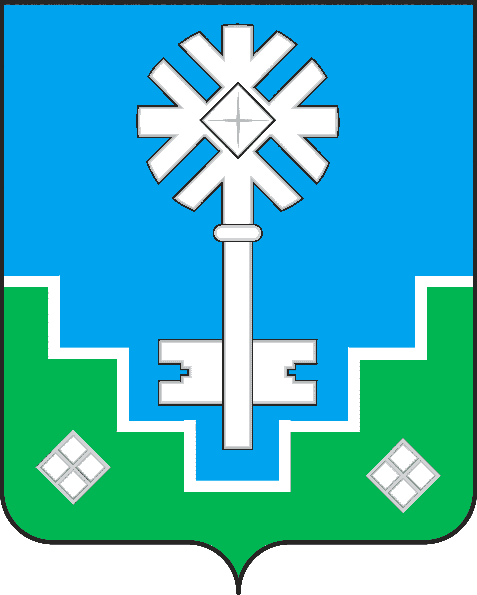 МИИРИНЭЙ ОРОЙУОНУН«Мииринэй куорат»МУНИЦИПАЛЬНАЙ ТЭРИЛЛИИ ДЬАhАЛТАТАУУРААХ№ п/пНаименование объекта аудитаТема аудиторского мероприятияАудируемый периодДата (месяц) окончания мероприятия  ФИО исполнителя (субъекта внутреннего финансового аудита)  1Объект (ы) аудита:12Основание проведения аудиторского мероприятия (пункт плана проведения аудиторского мероприятия или решение о проведении внепланового аудиторского мероприятия):23Сроки проведения аудиторского мероприятия (дата начала и окончания аудиторских мероприятий):34Цель (цели) и задачи аудиторского мероприятия:45Методы внутреннего финансового аудита (применяемые при проведении внутреннего финансового аудита):56Перечень вопросов, подлежащих изучению в ходе проведения аудиторского мероприятия:67Сведения об уполномоченном должностном лице или о руководителе и членах аудиторской группы:7г.Мирный«___» ___________ 20__ г.№п/пСубъект бюджетных процедурСпособ проведения мониторинга*Имеющиеся (выявленные) бюджетные рискиИнформация о предпринятых мерахпо минимизации (устранении) бюджетных рисковОстаток бюджетного риска (его причины)Наименование показателяЗначение показателяКоличество аудиторских мероприятий, предусмотренных Планом за отчетный год (всего), из них: - количество аудиторских мероприятий в рамках переданных полномочий по осуществлению внутреннего финансового аудита (с указанием подведомственного учреждения, передавшего полномочия);  Фактическое количество проведенных плановых аудиторских мероприятий (всего), из них:- количество проведенных плановых аудиторских мероприятий в рамках переданных полномочий по осуществлению внутреннего финансового аудита; Количество проведенных внеплановых аудиторских мероприятий (при  наличии, всего), из них: - количество проведенных внеплановых аудиторских мероприятий в рамках переданных полномочий по осуществлению внутреннего финансового аудита (с указанием подведомственного учреждения, передавшего полномочия); №Наименование объекта аудитаТема аудиторского меро-приятияДата (месяц окончания мероприятия) Нарушения и недостатки*Нарушения и недостатки*Предложения по организации (совершенствова-нию) внутреннего финансового аудита)* №Наименование объекта аудитаТема аудиторского меро-приятияДата (месяц окончания мероприятия) выявленные по результатам аудиторских мероприятийпредпринятые меры по их устранениюПредложения по организации (совершенствова-нию) внутреннего финансового аудита)* Городская Администрация от имени  МО «Город Мирный» Мирнинского района Республики Саха (Якутия):Аудируемое лицо: